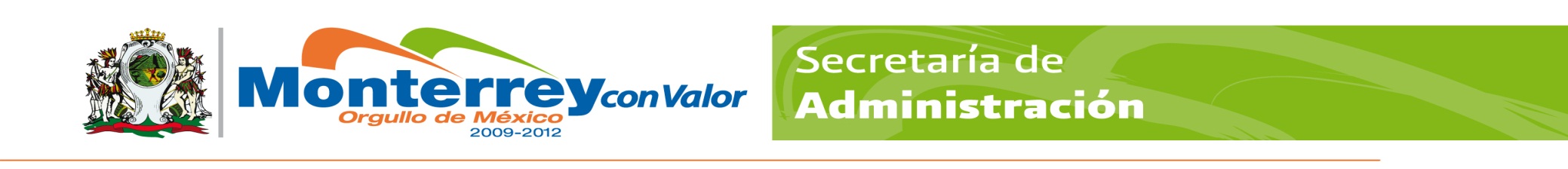 GOBIERNO MUNICIPAL DE MONTERREYSECRETARÍA DE ADMINISTRACIÓNDIRECCION DE RECURSOS HUMANOSPERFIL Y DESCRIPCIÓN DEL PUESTOGOBIERNO MUNICIPAL DE MONTERREYSECRETARÍA DE ADMINISTRACIÓNDIRECCION DE RECURSOS HUMANOSPERFIL Y DESCRIPCIÓN DEL PUESTOGOBIERNO MUNICIPAL DE MONTERREYSECRETARÍA DE ADMINISTRACIÓNDIRECCION DE RECURSOS HUMANOSPERFIL Y DESCRIPCIÓN DEL PUESTOGOBIERNO MUNICIPAL DE MONTERREYSECRETARÍA DE ADMINISTRACIÓNDIRECCION DE RECURSOS HUMANOSPERFIL Y DESCRIPCIÓN DEL PUESTOGOBIERNO MUNICIPAL DE MONTERREYSECRETARÍA DE ADMINISTRACIÓNDIRECCION DE RECURSOS HUMANOSPERFIL Y DESCRIPCIÓN DEL PUESTOGOBIERNO MUNICIPAL DE MONTERREYSECRETARÍA DE ADMINISTRACIÓNDIRECCION DE RECURSOS HUMANOSPERFIL Y DESCRIPCIÓN DEL PUESTOGOBIERNO MUNICIPAL DE MONTERREYSECRETARÍA DE ADMINISTRACIÓNDIRECCION DE RECURSOS HUMANOSPERFIL Y DESCRIPCIÓN DEL PUESTOGOBIERNO MUNICIPAL DE MONTERREYSECRETARÍA DE ADMINISTRACIÓNDIRECCION DE RECURSOS HUMANOSPERFIL Y DESCRIPCIÓN DEL PUESTOIdentificación:Identificación:Identificación:Identificación:Identificación:Identificación:Identificación:Identificación:Identificación:Identificación:Identificación:Centro de costos:164-004164-004164-004164-004164-004164-004Fecha:Fecha:31 Enero 201931 Enero 2019Título del puesto:SOLDADORSOLDADORSOLDADORSOLDADORSOLDADORSOLDADORSOLDADORSOLDADORSOLDADORSOLDADORPuesto:SoldadorSoldadorSoldadorSoldadorSoldadorSoldadorSoldadorSoldadorSoldadorSoldadorSecretaría:Secretaria de Servicios PúblicosSecretaria de Servicios PúblicosSecretaria de Servicios PúblicosSecretaria de Servicios PúblicosSecretaria de Servicios PúblicosSecretaria de Servicios PúblicosSecretaria de Servicios PúblicosSecretaria de Servicios PúblicosSecretaria de Servicios PúblicosSecretaria de Servicios PúblicosDirección:Dirección Operativa Zona Norte.Dirección Operativa Zona Norte.Dirección Operativa Zona Norte.Dirección Operativa Zona Norte.Dirección Operativa Zona Norte.Dirección Operativa Zona Norte.Dirección Operativa Zona Norte.Dirección Operativa Zona Norte.Dirección Operativa Zona Norte.Dirección Operativa Zona Norte.Área:Área Taller MecánicoÁrea Taller MecánicoÁrea Taller MecánicoÁrea Taller MecánicoÁrea Taller MecánicoÁrea Taller MecánicoÁrea Taller MecánicoÁrea Taller MecánicoÁrea Taller MecánicoÁrea Taller MecánicoOrganización:Organización:Organización:Organización:Organización:Organización:Organización:Organización:Organización:Organización:Organización:Puesto al que reporta:Puesto al que reporta:Puesto al que reporta:Puesto al que reporta:Encargado  TallerEncargado  TallerEncargado  TallerEncargado  TallerEncargado  TallerEncargado  TallerEncargado  TallerPuestos que le reportan:Puestos que le reportan:Puestos que le reportan:Puestos que le reportan:NingunoNingunoNingunoNingunoNingunoNingunoNingunoObjetivo del puesto:Objetivo del puesto:Objetivo del puesto:Objetivo del puesto:Objetivo del puesto:Objetivo del puesto:Objetivo del puesto:Objetivo del puesto:Objetivo del puesto:Objetivo del puesto:Objetivo del puesto:Mantener en buen estado el Parque Vehicular asignado a la Dirección Operativa cumpliendo con el programa de trabajo diario referente a los trabajos de soldadura en el departamento de Taller Mecánico.Mantener en buen estado el Parque Vehicular asignado a la Dirección Operativa cumpliendo con el programa de trabajo diario referente a los trabajos de soldadura en el departamento de Taller Mecánico.Mantener en buen estado el Parque Vehicular asignado a la Dirección Operativa cumpliendo con el programa de trabajo diario referente a los trabajos de soldadura en el departamento de Taller Mecánico.Mantener en buen estado el Parque Vehicular asignado a la Dirección Operativa cumpliendo con el programa de trabajo diario referente a los trabajos de soldadura en el departamento de Taller Mecánico.Mantener en buen estado el Parque Vehicular asignado a la Dirección Operativa cumpliendo con el programa de trabajo diario referente a los trabajos de soldadura en el departamento de Taller Mecánico.Mantener en buen estado el Parque Vehicular asignado a la Dirección Operativa cumpliendo con el programa de trabajo diario referente a los trabajos de soldadura en el departamento de Taller Mecánico.Mantener en buen estado el Parque Vehicular asignado a la Dirección Operativa cumpliendo con el programa de trabajo diario referente a los trabajos de soldadura en el departamento de Taller Mecánico.Mantener en buen estado el Parque Vehicular asignado a la Dirección Operativa cumpliendo con el programa de trabajo diario referente a los trabajos de soldadura en el departamento de Taller Mecánico.Mantener en buen estado el Parque Vehicular asignado a la Dirección Operativa cumpliendo con el programa de trabajo diario referente a los trabajos de soldadura en el departamento de Taller Mecánico.Mantener en buen estado el Parque Vehicular asignado a la Dirección Operativa cumpliendo con el programa de trabajo diario referente a los trabajos de soldadura en el departamento de Taller Mecánico.Mantener en buen estado el Parque Vehicular asignado a la Dirección Operativa cumpliendo con el programa de trabajo diario referente a los trabajos de soldadura en el departamento de Taller Mecánico.Responsabilidad:Responsabilidad:Responsabilidad:Responsabilidad:Responsabilidad:Responsabilidad:Responsabilidad:Responsabilidad:Responsabilidad:Responsabilidad:Responsabilidad:Cuidar el buen uso de materiales, equipo y herramientas a su cargo.Desempeñar sus labores del día  con el equipo de seguridad adecuado.Reportar al encargado de Taller  los trabajos realizados así como los problemas o anomalías ocurridas en el turno.Cumplir con los lineamientos del reglamento interno de trabajo.	Aplicar los Procesos de acuerdo a su Manual.Cuidar el buen uso de materiales, equipo y herramientas a su cargo.Desempeñar sus labores del día  con el equipo de seguridad adecuado.Reportar al encargado de Taller  los trabajos realizados así como los problemas o anomalías ocurridas en el turno.Cumplir con los lineamientos del reglamento interno de trabajo.	Aplicar los Procesos de acuerdo a su Manual.Cuidar el buen uso de materiales, equipo y herramientas a su cargo.Desempeñar sus labores del día  con el equipo de seguridad adecuado.Reportar al encargado de Taller  los trabajos realizados así como los problemas o anomalías ocurridas en el turno.Cumplir con los lineamientos del reglamento interno de trabajo.	Aplicar los Procesos de acuerdo a su Manual.Cuidar el buen uso de materiales, equipo y herramientas a su cargo.Desempeñar sus labores del día  con el equipo de seguridad adecuado.Reportar al encargado de Taller  los trabajos realizados así como los problemas o anomalías ocurridas en el turno.Cumplir con los lineamientos del reglamento interno de trabajo.	Aplicar los Procesos de acuerdo a su Manual.Cuidar el buen uso de materiales, equipo y herramientas a su cargo.Desempeñar sus labores del día  con el equipo de seguridad adecuado.Reportar al encargado de Taller  los trabajos realizados así como los problemas o anomalías ocurridas en el turno.Cumplir con los lineamientos del reglamento interno de trabajo.	Aplicar los Procesos de acuerdo a su Manual.Cuidar el buen uso de materiales, equipo y herramientas a su cargo.Desempeñar sus labores del día  con el equipo de seguridad adecuado.Reportar al encargado de Taller  los trabajos realizados así como los problemas o anomalías ocurridas en el turno.Cumplir con los lineamientos del reglamento interno de trabajo.	Aplicar los Procesos de acuerdo a su Manual.Cuidar el buen uso de materiales, equipo y herramientas a su cargo.Desempeñar sus labores del día  con el equipo de seguridad adecuado.Reportar al encargado de Taller  los trabajos realizados así como los problemas o anomalías ocurridas en el turno.Cumplir con los lineamientos del reglamento interno de trabajo.	Aplicar los Procesos de acuerdo a su Manual.Cuidar el buen uso de materiales, equipo y herramientas a su cargo.Desempeñar sus labores del día  con el equipo de seguridad adecuado.Reportar al encargado de Taller  los trabajos realizados así como los problemas o anomalías ocurridas en el turno.Cumplir con los lineamientos del reglamento interno de trabajo.	Aplicar los Procesos de acuerdo a su Manual.Cuidar el buen uso de materiales, equipo y herramientas a su cargo.Desempeñar sus labores del día  con el equipo de seguridad adecuado.Reportar al encargado de Taller  los trabajos realizados así como los problemas o anomalías ocurridas en el turno.Cumplir con los lineamientos del reglamento interno de trabajo.	Aplicar los Procesos de acuerdo a su Manual.Cuidar el buen uso de materiales, equipo y herramientas a su cargo.Desempeñar sus labores del día  con el equipo de seguridad adecuado.Reportar al encargado de Taller  los trabajos realizados así como los problemas o anomalías ocurridas en el turno.Cumplir con los lineamientos del reglamento interno de trabajo.	Aplicar los Procesos de acuerdo a su Manual.Cuidar el buen uso de materiales, equipo y herramientas a su cargo.Desempeñar sus labores del día  con el equipo de seguridad adecuado.Reportar al encargado de Taller  los trabajos realizados así como los problemas o anomalías ocurridas en el turno.Cumplir con los lineamientos del reglamento interno de trabajo.	Aplicar los Procesos de acuerdo a su Manual.Funciones / Desempeño:Funciones / Desempeño:Funciones / Desempeño:Funciones / Desempeño:Funciones / Desempeño:Funciones / Desempeño:Funciones / Desempeño:Funciones / Desempeño:Funciones / Desempeño:Funciones / Desempeño:Funciones / Desempeño:Aplicar soldadura, reconstrucción  y rehabilitación de partes de vehículos propiedad de la Secretaria de Servicios Públicos. Entregar el trabajo terminado para su instalación correspondiente.Solicitar del almacén los materiales y herramientas necesarias para los trabajos del día, realizar los trabajos y al terminar recoger el material sobrante y la herramienta para su devolución al almacén.Hacer reporte al encargado de Taller de las piezas rehabilitadas.Acomodar las piezas rehabilitadas en el lugar que se le indique y poner en orden su área de trabajo.Aplicar soldadura, reconstrucción  y rehabilitación de partes de vehículos propiedad de la Secretaria de Servicios Públicos. Entregar el trabajo terminado para su instalación correspondiente.Solicitar del almacén los materiales y herramientas necesarias para los trabajos del día, realizar los trabajos y al terminar recoger el material sobrante y la herramienta para su devolución al almacén.Hacer reporte al encargado de Taller de las piezas rehabilitadas.Acomodar las piezas rehabilitadas en el lugar que se le indique y poner en orden su área de trabajo.Aplicar soldadura, reconstrucción  y rehabilitación de partes de vehículos propiedad de la Secretaria de Servicios Públicos. Entregar el trabajo terminado para su instalación correspondiente.Solicitar del almacén los materiales y herramientas necesarias para los trabajos del día, realizar los trabajos y al terminar recoger el material sobrante y la herramienta para su devolución al almacén.Hacer reporte al encargado de Taller de las piezas rehabilitadas.Acomodar las piezas rehabilitadas en el lugar que se le indique y poner en orden su área de trabajo.Aplicar soldadura, reconstrucción  y rehabilitación de partes de vehículos propiedad de la Secretaria de Servicios Públicos. Entregar el trabajo terminado para su instalación correspondiente.Solicitar del almacén los materiales y herramientas necesarias para los trabajos del día, realizar los trabajos y al terminar recoger el material sobrante y la herramienta para su devolución al almacén.Hacer reporte al encargado de Taller de las piezas rehabilitadas.Acomodar las piezas rehabilitadas en el lugar que se le indique y poner en orden su área de trabajo.Aplicar soldadura, reconstrucción  y rehabilitación de partes de vehículos propiedad de la Secretaria de Servicios Públicos. Entregar el trabajo terminado para su instalación correspondiente.Solicitar del almacén los materiales y herramientas necesarias para los trabajos del día, realizar los trabajos y al terminar recoger el material sobrante y la herramienta para su devolución al almacén.Hacer reporte al encargado de Taller de las piezas rehabilitadas.Acomodar las piezas rehabilitadas en el lugar que se le indique y poner en orden su área de trabajo.Aplicar soldadura, reconstrucción  y rehabilitación de partes de vehículos propiedad de la Secretaria de Servicios Públicos. Entregar el trabajo terminado para su instalación correspondiente.Solicitar del almacén los materiales y herramientas necesarias para los trabajos del día, realizar los trabajos y al terminar recoger el material sobrante y la herramienta para su devolución al almacén.Hacer reporte al encargado de Taller de las piezas rehabilitadas.Acomodar las piezas rehabilitadas en el lugar que se le indique y poner en orden su área de trabajo.Aplicar soldadura, reconstrucción  y rehabilitación de partes de vehículos propiedad de la Secretaria de Servicios Públicos. Entregar el trabajo terminado para su instalación correspondiente.Solicitar del almacén los materiales y herramientas necesarias para los trabajos del día, realizar los trabajos y al terminar recoger el material sobrante y la herramienta para su devolución al almacén.Hacer reporte al encargado de Taller de las piezas rehabilitadas.Acomodar las piezas rehabilitadas en el lugar que se le indique y poner en orden su área de trabajo.Aplicar soldadura, reconstrucción  y rehabilitación de partes de vehículos propiedad de la Secretaria de Servicios Públicos. Entregar el trabajo terminado para su instalación correspondiente.Solicitar del almacén los materiales y herramientas necesarias para los trabajos del día, realizar los trabajos y al terminar recoger el material sobrante y la herramienta para su devolución al almacén.Hacer reporte al encargado de Taller de las piezas rehabilitadas.Acomodar las piezas rehabilitadas en el lugar que se le indique y poner en orden su área de trabajo.Aplicar soldadura, reconstrucción  y rehabilitación de partes de vehículos propiedad de la Secretaria de Servicios Públicos. Entregar el trabajo terminado para su instalación correspondiente.Solicitar del almacén los materiales y herramientas necesarias para los trabajos del día, realizar los trabajos y al terminar recoger el material sobrante y la herramienta para su devolución al almacén.Hacer reporte al encargado de Taller de las piezas rehabilitadas.Acomodar las piezas rehabilitadas en el lugar que se le indique y poner en orden su área de trabajo.Aplicar soldadura, reconstrucción  y rehabilitación de partes de vehículos propiedad de la Secretaria de Servicios Públicos. Entregar el trabajo terminado para su instalación correspondiente.Solicitar del almacén los materiales y herramientas necesarias para los trabajos del día, realizar los trabajos y al terminar recoger el material sobrante y la herramienta para su devolución al almacén.Hacer reporte al encargado de Taller de las piezas rehabilitadas.Acomodar las piezas rehabilitadas en el lugar que se le indique y poner en orden su área de trabajo.Aplicar soldadura, reconstrucción  y rehabilitación de partes de vehículos propiedad de la Secretaria de Servicios Públicos. Entregar el trabajo terminado para su instalación correspondiente.Solicitar del almacén los materiales y herramientas necesarias para los trabajos del día, realizar los trabajos y al terminar recoger el material sobrante y la herramienta para su devolución al almacén.Hacer reporte al encargado de Taller de las piezas rehabilitadas.Acomodar las piezas rehabilitadas en el lugar que se le indique y poner en orden su área de trabajo.Perfil del Puesto:Perfil del Puesto:Perfil del Puesto:Perfil del Puesto:Perfil del Puesto:Perfil del Puesto:Perfil del Puesto:Perfil del Puesto:Perfil del Puesto:Perfil del Puesto:Perfil del Puesto:EspecificaciónEspecificaciónCaracterísticasCaracterísticasCaracterísticasCaracterísticasCaracterísticasCaracterísticasRequerimientoRequerimientoRequerimientoEducaciónEducación Primaria Primaria Primaria Primaria Primaria PrimariaIndispensableIndispensableIndispensableExperienciaExperiencia N/A N/A N/A N/A N/A N/AN/AN/AN/AHabilidades: Habilidades: Manejo y Operación de Máquina para soldarManejo y Operación de Máquina para soldarManejo y Operación de Máquina para soldarManejo y Operación de Máquina para soldarManejo y Operación de Máquina para soldarManejo y Operación de Máquina para soldarIndispensableIndispensableIndispensableHabilidades: Habilidades: Manejo y Operación de Equipo de corte.Manejo y Operación de Equipo de corte.Manejo y Operación de Equipo de corte.Manejo y Operación de Equipo de corte.Manejo y Operación de Equipo de corte.Manejo y Operación de Equipo de corte.IndispensableIndispensableIndispensableConocimientos:Conocimientos:Soldadura autógena y eléctricaSoldadura autógena y eléctricaSoldadura autógena y eléctricaSoldadura autógena y eléctricaSoldadura autógena y eléctricaSoldadura autógena y eléctricaIndispensableIndispensableIndispensableConocimientos:Conocimientos:Herramientas básicasHerramientas básicasHerramientas básicasHerramientas básicasHerramientas básicasHerramientas básicasIndispensableIndispensableIndispensableConocimientos:Conocimientos:Normas de Seguridad y ProtecciónNormas de Seguridad y ProtecciónNormas de Seguridad y ProtecciónNormas de Seguridad y ProtecciónNormas de Seguridad y ProtecciónNormas de Seguridad y ProtecciónIndispensableIndispensableIndispensableConocimientos:Conocimientos:Conocer la política y los objetivos de calidad.Conocer la política y los objetivos de calidad.Conocer la política y los objetivos de calidad.Conocer la política y los objetivos de calidad.Conocer la política y los objetivos de calidad.Conocer la política y los objetivos de calidad.IndispensableIndispensableIndispensableConocimientos:Conocimientos:Conocer el manual de procesos de su área.Conocer el manual de procesos de su área.Conocer el manual de procesos de su área.Conocer el manual de procesos de su área.Conocer el manual de procesos de su área.Conocer el manual de procesos de su área.IndispensableIndispensableIndispensableActitudes:Actitudes:ServicioServicioServicioServicioServicioServicioIndispensableIndispensableIndispensableActitudes:Actitudes:IniciativaIniciativaIniciativaIniciativaIniciativaIniciativaIndispensableIndispensableIndispensableActitudes:Actitudes:DisciplinaDisciplinaDisciplinaDisciplinaDisciplinaDisciplinaIndispensableIndispensableIndispensableActitudes:Actitudes:Trabajo en EquipoTrabajo en EquipoTrabajo en EquipoTrabajo en EquipoTrabajo en EquipoTrabajo en EquipoIndispensableIndispensableIndispensableActitudes:Actitudes:ResponsabilidadResponsabilidadResponsabilidadResponsabilidadResponsabilidadResponsabilidadIndispensableIndispensableIndispensableEl espacio de: Requerimiento, deberá ser llenado de acuerdo a lo que solicite el puesto  para desempeñar sus actividadesSi es: (I) Indispensable, es que es necesario y/o (D) Deseable, de ser posible que cuente con esas características.El espacio de: Requerimiento, deberá ser llenado de acuerdo a lo que solicite el puesto  para desempeñar sus actividadesSi es: (I) Indispensable, es que es necesario y/o (D) Deseable, de ser posible que cuente con esas características.El espacio de: Requerimiento, deberá ser llenado de acuerdo a lo que solicite el puesto  para desempeñar sus actividadesSi es: (I) Indispensable, es que es necesario y/o (D) Deseable, de ser posible que cuente con esas características.El espacio de: Requerimiento, deberá ser llenado de acuerdo a lo que solicite el puesto  para desempeñar sus actividadesSi es: (I) Indispensable, es que es necesario y/o (D) Deseable, de ser posible que cuente con esas características.El espacio de: Requerimiento, deberá ser llenado de acuerdo a lo que solicite el puesto  para desempeñar sus actividadesSi es: (I) Indispensable, es que es necesario y/o (D) Deseable, de ser posible que cuente con esas características.El espacio de: Requerimiento, deberá ser llenado de acuerdo a lo que solicite el puesto  para desempeñar sus actividadesSi es: (I) Indispensable, es que es necesario y/o (D) Deseable, de ser posible que cuente con esas características.El espacio de: Requerimiento, deberá ser llenado de acuerdo a lo que solicite el puesto  para desempeñar sus actividadesSi es: (I) Indispensable, es que es necesario y/o (D) Deseable, de ser posible que cuente con esas características.El espacio de: Requerimiento, deberá ser llenado de acuerdo a lo que solicite el puesto  para desempeñar sus actividadesSi es: (I) Indispensable, es que es necesario y/o (D) Deseable, de ser posible que cuente con esas características.El espacio de: Requerimiento, deberá ser llenado de acuerdo a lo que solicite el puesto  para desempeñar sus actividadesSi es: (I) Indispensable, es que es necesario y/o (D) Deseable, de ser posible que cuente con esas características.El espacio de: Requerimiento, deberá ser llenado de acuerdo a lo que solicite el puesto  para desempeñar sus actividadesSi es: (I) Indispensable, es que es necesario y/o (D) Deseable, de ser posible que cuente con esas características.El espacio de: Requerimiento, deberá ser llenado de acuerdo a lo que solicite el puesto  para desempeñar sus actividadesSi es: (I) Indispensable, es que es necesario y/o (D) Deseable, de ser posible que cuente con esas características.Aprobaciones:Aprobaciones:Aprobaciones:Aprobaciones:Aprobaciones:Aprobaciones:Aprobaciones:Aprobaciones:Aprobaciones:Aprobaciones:SECRETARÍASECRETARÍASECRETARÍASECRETARÍASECRETARÍASECRETARÍASECRETARÍASECRETARÍASECRETARÍASECRETARÍAELABORÓ:LIC. HORACIO MANUEL MARTNEZ CANSECOELABORÓ:LIC. HORACIO MANUEL MARTNEZ CANSECOELABORÓ:LIC. HORACIO MANUEL MARTNEZ CANSECOELABORÓ:LIC. HORACIO MANUEL MARTNEZ CANSECOELABORÓ:LIC. HORACIO MANUEL MARTNEZ CANSECOREVISÓ:LIC. ARTURO ZUECK CHAVEZAUTORIZÓ:LIC. DIEGO TREVIÑO MARTINEZAUTORIZÓ:LIC. DIEGO TREVIÑO MARTINEZAUTORIZÓ:LIC. DIEGO TREVIÑO MARTINEZAUTORIZÓ:LIC. DIEGO TREVIÑO MARTINEZCOORDINADOR ADMINISTRATIVO COORDINADOR ADMINISTRATIVO COORDINADOR ADMINISTRATIVO COORDINADOR ADMINISTRATIVO COORDINADOR ADMINISTRATIVO ENCARGADO DE LA DIRECCION ADMINISTRATIVADIRECTOR OPERATIVO ZONA NORTEDIRECTOR OPERATIVO ZONA NORTEDIRECTOR OPERATIVO ZONA NORTEDIRECTOR OPERATIVO ZONA NORTEDIRECCIÓN DE RECURSOS HUMANOSDIRECCIÓN DE RECURSOS HUMANOSDIRECCIÓN DE RECURSOS HUMANOSDIRECCIÓN DE RECURSOS HUMANOSDIRECCIÓN DE RECURSOS HUMANOSDIRECCIÓN DE RECURSOS HUMANOSDIRECCIÓN DE RECURSOS HUMANOSDIRECCIÓN DE RECURSOS HUMANOSDIRECCIÓN DE RECURSOS HUMANOSDIRECCIÓN DE RECURSOS HUMANOSREVISO:LIC. NICOLAS FRANCISCO CERDA LUNAREVISO:LIC. NICOLAS FRANCISCO CERDA LUNAREVISO:LIC. NICOLAS FRANCISCO CERDA LUNAREVISO:LIC. NICOLAS FRANCISCO CERDA LUNAREVISO:LIC. NICOLAS FRANCISCO CERDA LUNAAUTORIZO:LIC. EDGAR GUILLEN CACERESVIGENCIA:31/ENE.2019VIGENCIA:31/ENE.2019VIGENCIA:31/ENE.2019VIGENCIA:31/ENE.2019COORDINADOR DE RECLUTAMIENTO Y SELECCIÓNCOORDINADOR DE RECLUTAMIENTO Y SELECCIÓNCOORDINADOR DE RECLUTAMIENTO Y SELECCIÓNCOORDINADOR DE RECLUTAMIENTO Y SELECCIÓNCOORDINADOR DE RECLUTAMIENTO Y SELECCIÓNDIRECTOR DE RECURSOS HUMANOSFECHAFECHAFECHAFECHA